Asymetrický přechodový kus s těsněním USA 160-125Obsah dodávky: 1 kusSortiment: K
Typové číslo: 0055.0504Výrobce: MAICO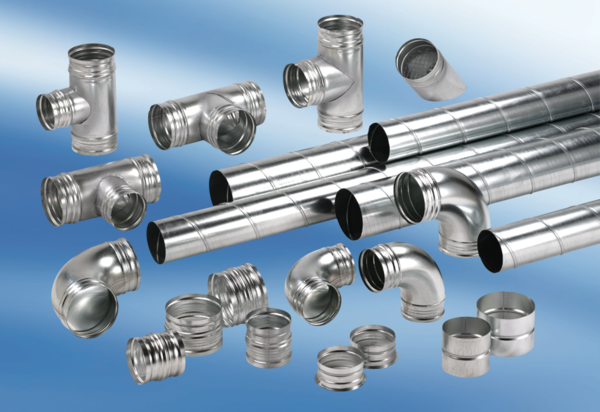 